FICHE ADHESION AXOLOTL PLONGEE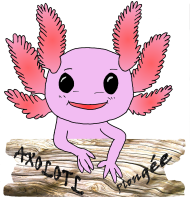 SAISON 01/10/2023 – 30/09/2024Merci de remplir entièrement et lisiblement cette fiche et de la retourner avec tous les documents demandés à l’adresse suivante :axolotl.plongee@gmail.comAttention : les dossiers incomplets ne seront pas acceptés.N° de licence : 	NOM : 	Prénom : 	Date de naissance Lieu de  naissance : 	Adresse complète : 		Téléphone domicile :	Téléphone portable :	Email :	TARIFS ADHESION 2023 / 2024 - Assurance complémentaire/!\ Nous vous recommandons vivement de souscrire une assurance complémentaireLa Fédération Française de Plongée vous offre la possibilité de souscrire une assurance complémentaire via le cabinet Lafont avec votre licence valable dans le monde entier et qui couvre votre personne en cas d’accident.Attention la plongée en scaphandre est une activité souvent exclue dans vos assurances privées (bien vérifier vos contrats et vous renseigner auprès de votre assureur).Licence FFESSM 2024 Adulte (à partir de 16 ans) 	50 € 	Licence FFESSM  2024 Jeune (12 à 15 ans)	30 € Licence FFESSM  2024 Enfant (- 12 ans)	15 € Adhésion Axolotl Plongée Adulte 2023/2024 (à partir de 16 ans):	80 € Adhésion Axolotl Plongée Jeune/Enfant 2023/2024 (jusqu’à 15 ans)	45 € (Les adhésions sont valables jusqu’au 30 Septembre 2024)Assurance complémentaire => OUI / NON     Si OUI : Quelle Option / Montant :        €Total (par virement uniquement via le RIB ci-dessous)        €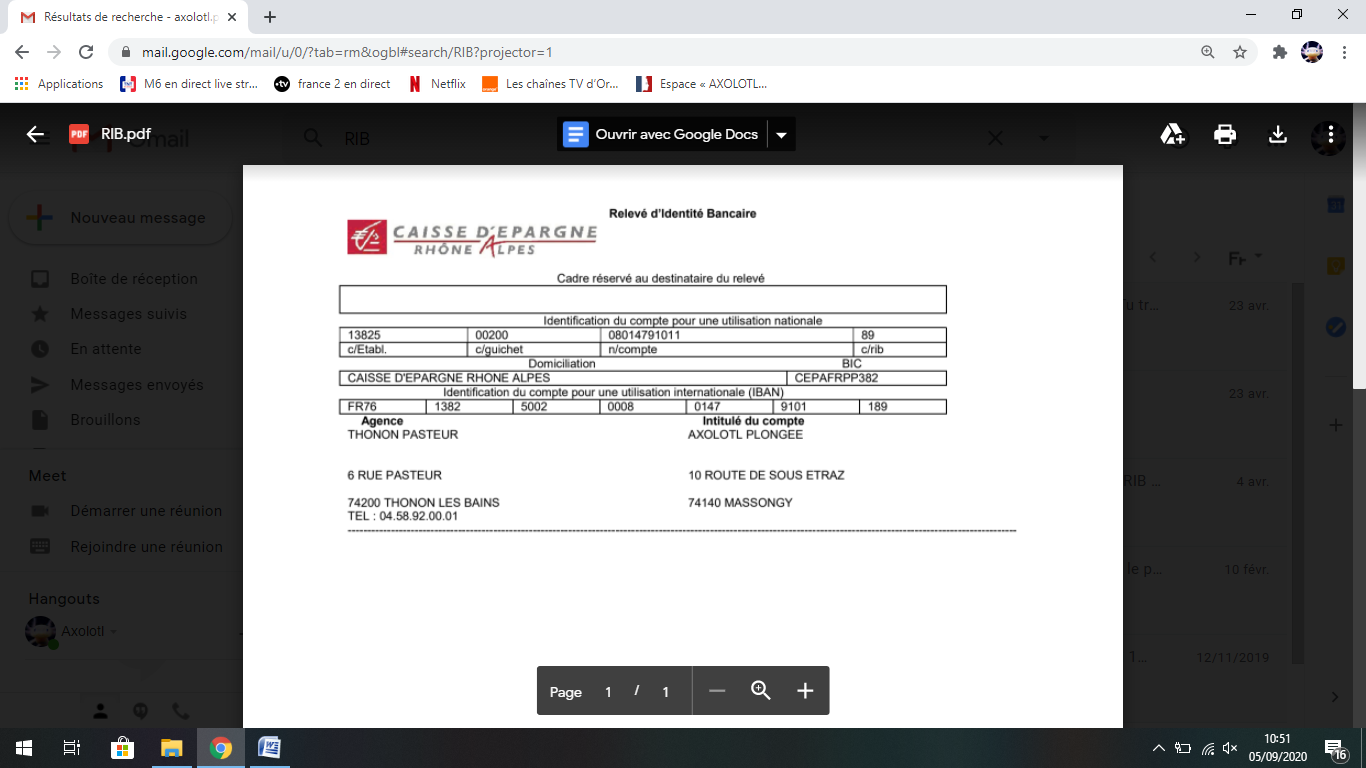 Joindre une photocopie de vos documents (recto/verso) et conservez précieusement les originaux.Diplômes de plongéeDiplôme de secourisme Certificat médical (< 1 an)Niveau(x) de plongéeBrevets de secourismeRIFAPDate du certificat médical en cours :	Pour rappel, le certificat médical est valide un an, de date à date.Date d’obtention du RIFAP :	Recyclages RIFAP effectués :	Joindre une autorisation parentale écrite pour les mineurs.Personne à contacter en cas d’accident : (remplir obligatoirement)Nom :	Prénom : 	Lien de parenté :	Adresse complète :		Tél. domicile :		Tél. portable : 			Tél. travail : 		Si vous êtes propriétaire d’un ou plusieurs blocs de plongée merci de nous faire parvenir sur papier libre les informations suivantes :n° de sériefabricantdate de requalificationEn adhérant à Axolotl :Je reconnais avoir pris connaissance du Règlement Intérieur et des Statuts d’Axolotl Plongée et j’accepte ceux-ci.Je m’engage à suivre les règles du Code du Sport, la Réglementation Fédérale et les directives du Directeur de plongée. J’accepte de recevoir des informations concernant le club et ses activités d’Axolotl Plongée par :MailWhatsAppDate : 		Signature : Nature des garanties
voir site : www.cabinet-lafont.comMontantMontantMontantOptionLoisir 1Loisir 2Loisir 3Cotisation de base22 €27 €45,5 €